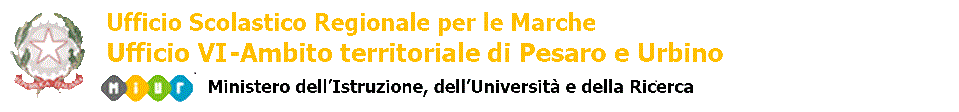 ESAME DI STATO CONCLUSIVO DELII CICLO DI ISTRUZIONERELAZIONE DI PRESENTAZIONE ALL’ ESAME DI STATO DEL CANDIDATO CON PEIAllegato al Documento del 15 MaggioDENOMINAZIONE TITOLO DI STUDIO CONSEGUITODENOMINAZIONE ISTITUZIONE SCOLASTICAPLESSO SCOLASTICOA.S. 20 /20  INFORMAZIONI GENERALI SULL’ALUNNOClasse  5 …INFORMAZIONI GENERALI SULL’ALUNNOClasse  5 …INFORMAZIONI GENERALI SULL’ALUNNOClasse  5 …INFORMAZIONI GENERALI SULL’ALUNNOClasse  5 …Nome e CognomeLuogo di nascitaData di nascitaDiagnosi ClinicaPercorso di apprendimento svoltoPercorso di apprendimento svoltoPercorso di apprendimento svoltoPercorso di apprendimento svoltoProgrammazione curricolare di classeProgrammazione per obiettivi minimi Programmazione differenziataProgrammazione curricolare di classeProgrammazione per obiettivi minimi Programmazione differenziataProgrammazione curricolare di classeProgrammazione per obiettivi minimi Programmazione differenziataProgrammazione curricolare di classeProgrammazione per obiettivi minimi Programmazione differenziataPRESENTAZIONE DELL’ALUNNOSintetizzare le informazioni dei reports educativi, didattici e delle attività progettualiMETODOLOGIE DIDATTICHESintetizzare le informazione dei reports educativi e didatticiSTRUMENTI E CRITERI DI VERIFICA E VALUTAZIONESintetizzare le informazioni dei reports educativi e didatticiINDICAZIONI PER LE PROVE D’ESAMEI PROVAII PROVAIII PROVAPROVA ORALERICHIESTE ALLA COMMISSIONE D’ESAMEIl Consiglio di Classe in conformità a quanto indicato nel PEI e svolto durante l’anno chiede:REDATTORI DELLA RELAZIONE DI PRESENTAZIONE AGLI ESAMI DI STATOREDATTORI DELLA RELAZIONE DI PRESENTAZIONE AGLI ESAMI DI STATOREDATTORI DELLA RELAZIONE DI PRESENTAZIONE AGLI ESAMI DI STATOQualifica Nome e CognomeFirmaDirigente ScolasticoInsegnante di SostegnoDocente di Docente di Docente di Docente di Docente di Docente di Docente di Docente di Docente di Luogo e Data